第一章 废不锈钢的界定和分类1.1 行业定义1.2 产品分类第二章 中国废不锈钢行业市场规模介绍2.1华北市场2.2 华东市场2.3 华南市场第三章 2021年废不锈钢行业运行情况及2022年关注焦点3.1 200系废不锈钢价格走势分析3.2 300系废不锈钢价格走势分析3.3 400系废不锈钢价格走势分析3.4 热点关注第四章 2021年废不锈钢品种数据分析4.1钢厂废不锈钢采购量分析4.2钢厂废不锈钢使用占比分析4.3临沂华东有色金属城废不锈钢成交量分析4.4废不锈钢与镍铁经济性对比4.5 201、304、430电炉炼钢成本分析4.6 废不锈钢进出口数据分析第五章 2022年废不锈钢供需及价格走势展望第六章 2021年度新闻大事件附录： 一 图表目录 二 数据指标定义 三 版权及免责声明       2021 年镍/铬/钴/不锈钢/废不锈钢品种年报正在火热促销中，五大品种任您选择！ 如有需要，请拨打 15170496283（苏振操）/17370890167（向锋）关于我们免责及版权声明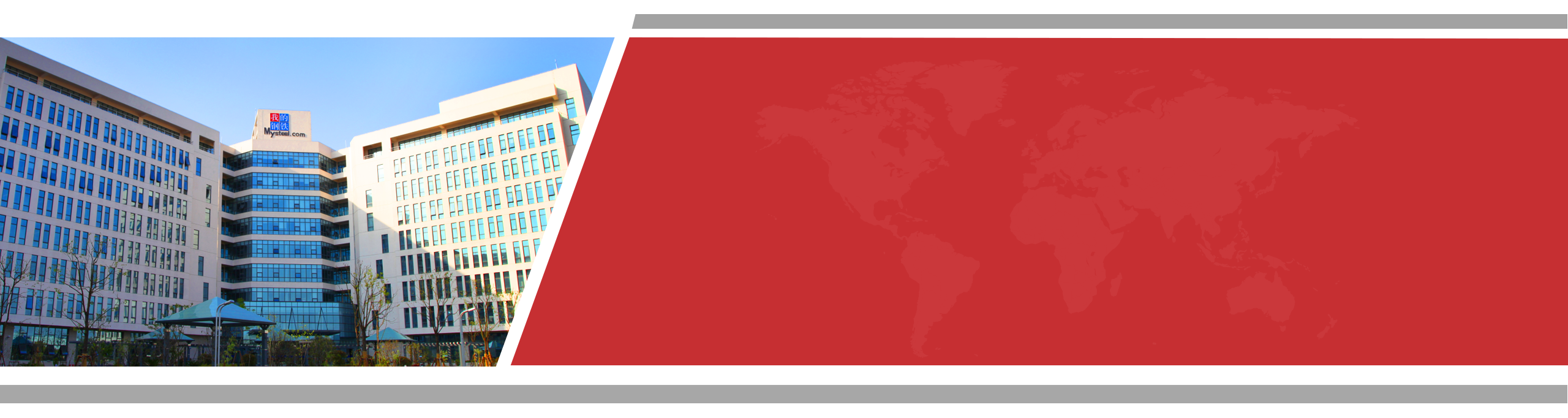 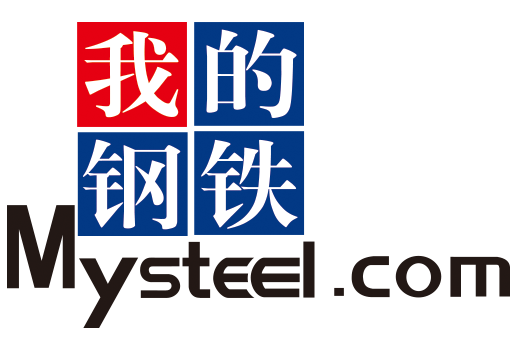 